Üniversitemiz Bilgi İşlem Daire Başkanlığı Kurum bünyesinde yer alan Linux İşletim Sistemi Teknik Destek Alımı işi alımı için teklifler 11/01/2021 tarih ve saat 17:00 ye kadar U.Ü. Rektörlüğü Bilgi İşlem Daire Başkanlığına elden teslim edileceği gibi posta yoluyla da gönderilebilir. (Not: Fax ile gönderilen teklifler geçerli sayılmayacaktır.)Teklif mektubu imzalı ve kaşeli olmalıdır.Teklifin hangi tarihe kadar geçerli olduğu belirtilmelidir.Sipariş sonrasında mal/hizmetin kaç günde teslim edileceği belirtilmelidir.Teklif mektubuna dosya numarası yazılmalıdır.Kısmi teklif verilmeyecektir.Mal/Hizmetle ilgili her türlü giderler (Montaj, nakliye, sigorta, vergi, vb.) tedarikçiye aittir.Teklifler KDV hariç olarak TL cinsinden verilmelidir. (TL cinsinden verilmeyen teklifler değerlendirmeye alınmayacaktır.)Mal/Hizmet ile ilgili Garanti verilmelidir. (4077 sayılı Tüketici Korunması hakkında kanun ve ilgili mevzuat gereği)Teklifler sıra numaralarına göre verilecektir.Sipariş edilen mal/hizmetin teklifte  belirtilen tarihe kadar teslim edilmesi , belirtilen tarihten  sonra  teslim edilmek istenilmesi  halinde idare tarafından mal/hizmetin kabulü yapılmayacaktır.Aşağıda idare tarafından standart hale getirilen teklif mektubu eksiksiz doldurulup gönderilmesi halinde geçerli sayılacaktır.Adres: Uludağ Üniversitesi Rektörlüğü – Bilgi İşlem Daire Başkanlığı Görükle Kampusü 16059 Nilüfer / BURSA      Tel     :  (0224) 294 05 00                  Fax    : (0224) 294 05 01TEKLİF MEKTUBUULUDAĞ ÜNİVERSİTESİ REKTÖRLÜĞÜBİLGİ İŞLEM DAİRE BAŞKANLIĞINA									             Tarih: …./…./20211- Yukarıda belirtilen ( …… Kalem ) mal/hizmet alımına ait teklifimizi KDV hariç ……………….. TL bedel karşılığında vermeyi kabul ve taahhüt ediyorum/ediyoruz. 2-Teklifimiz  …./…./2021  tarihine  kadar geçerlidir.3-Söz konusu mal/hizmet idarece tarafımıza sipariş verilmesinden sonra ……………. takvim günü içerisinde teslim edilecektir.4- 4077 Sayılı Tüketici Koruması hakkında kanun ve ilgili mevzuat hükümlerini kabul ediyor, mal/hizmet için ……. (gün/ay/yıl) garanti taahhüt ediyorum.5- Teklifimizin kabul edilmesi halinde sipariş yazısının, yukarıda yer alan;   Elektronik posta adresime veya faks numarama tebligat yapılmasını kabul ediyorum.  Elektronik posta adresime veya faks numarama tebligat yapılmasını kabul etmiyorum.    Teklif veren istekli kabul ettiği seçeneği yazacaktır. Teklif Vermeye Yetkili Kişinin; Adı ve Soyadı: İmzası: Firma KaşeKONUKurum bünyesinde yer alan Linux İşletim Sistemli sanal ve fiziksel sunucular için 2021 yılında 1 (bir) yıl boyunca teknik destek ve danışmanlık hizmetinin gerçekleştirilmesidir.AMAÇKurumun mevcut sanal/fiziksel sunucuları üzerinde çalışan Linux temel yapılı işletim sistemlerine güncelleme yapmak, güncelleme sırasında oluşan hataları düzeltmek, eski olan işletim sistemlerinin en güncel versiyonda çalışır hale getirmek.
Kurumun kritik Linux sunucularına yönelik yapılabilecek olan atak ve sızıntılarına karşı önlem almak.
Kurum bünyesinde kurumun belirleyeceği kişi veya kişilere belirlenen tarihlerde ve yerde ilgili işletim sistemi hakkında detaylı bilgilendirme yapmak.
Kurumun belirleyeceği kişiler tarafından Linux işletim sistemi hakkında oluşturulacak çağrılara telefondan, yüz yüze ve yerinde destek vermek.
Kurumun, Linux İşletim Sistemi ile çalışan sunucularıyla ilgili her türlü teknik desteği vermek Kurumun Linux İşletim Sistemi ile ilgili ihtiyaç ve planlamaları hakkında destek vermekTANIMLARKurum: Bursa Uludağ ÜniversitesiYüklenici: Linux İşletim Sistemi için yerinde bilgilendirme, teknik destek ve danışmanlık hizmetini sağlayacak firmadır.Sistem: Kurum bünyesindeki Linux uygulamalar ve bileşenlerinin tümüdür.Taraflar: Kurum ve Yükleniciyi belirtir.Taraf: Kurum veya Yükleniciden birini belirtir.Proje: Linux İşletim Sistemi teknik destek projesi'dir.Cezalı Arıza Süresi :  "Müdahale Süresi" ve "Onarım Süresi" inde belirtilen sürenin bitiminde arıza giderilmemiş ise müdahale ve/veya onarım yapılıncaya kadar geçen süre cezalı arıza süresi kapsamına girer.GENEL HUSUSLARYüklenici Kurum bünyesinde bulunan CentOS, Debian vb. işletim sistemlerini en güncel versiyona getirip çalışır halde tutmalıdır.  Yüklenici, bu teknik şartname kapsamındaki projenin eksiksiz olarak 
tamamlanmasından sorumlu olacaktır.Yüklenici güncelleme sırasında oluşan sistem hataları gidermelidir.Yüklenici işletim sisteminde çalışan servislerin varsa güncel versiyonlarını Kurum yetkilileri ile birlikte yükleyecektir.Yüklenici işletim sisteminde yapılacak tüm işleri Kurum ile birlikte koordineli bir şekilde gerçekleştirilecektir. Kurum yetkililerine bilgi verilmeden herhangi bir denetim ve değişiklik çalışması yapılmayacaktır.Yüklenici Radius, DNS, LDAP, SFTP, HTTP(Apache) gibi web servislerinin yanı sıra veritabanı servislerinin(MySQL, PostgreSQL vs.) nasıl kurulup nasıl yönetilmesi gerektiği hakkında kurum çalışanlarına bilgi verecektir. Kurumun belirlediği sunucuları güncel versiyon ile yeniden kurup üzerinde çalışan tüm servislerin en iyi şekilde çalışması sağlanacaktır.Yüklenici uzaktan yardım yöntemiyle halledilemeyecek sorunları yüz yüze/ bire bir Kurumun göstereceği yerde Kurum çalışanları ile birlikte halledecektir.Yüklenici işletim sistemlerindeki güvenlik zafiyetlerini araştıracak ve Kurum çalışanlarına bu zafiyetlerin nasıl giderileceği hususunda bilgi verecektir.Yüklenici Linux/UNIX tabanlı işletim sistemi üzerinde çalışan servisleri daha güvenli hale getirmek için ayarlar yapacaktır.Yüklenici Kurumun talep etmesi durumunda çalışan servislerin güvenli hale getirilme hususunda neler yapılması gerektiğini bir rapor halinde Kurum ile paylaşacaktır.Yüklenici İşletim sistemi kurulması, güncellenmesi, servislerin çalışır hale getirilmesi vb. yapılacak tüm işlerde Kurumun iradesi ve bilgisi dışında hiçbir şey yapmayacaktır. Yüklenici proje kapsamında en az bir proje yöneticisi atayacaktır.Proje yöneticisi proje boyunca Kurum ile sürekli ilişki içerisinde olarak, gerekli koordinasyonu sağlayacaktır. Proje yöneticisi Kurum çalışanlarından gelen çağrılara en kısa zamanda cevap verecektir.Proje yöneticisi bozulan veya kısmen çalışmaz hale gelen sunuculara müdahale konusunda yeterli bilgi ve birikime sahip olacaktır.Kurum, Yüklenici çalışanlarından Linux/UNIX işletim sistemleri hakkında yeterlilik belgesi isteyebilecektir.Kurum içerisinde yapılacak işlerde kullanılacak (dizüstü bilgisayar, masaüstü bilgisayar vb.) cihazlar Yüklenici tarafından temin edilecektir.Yapılacak tüm işlemler, çalışmakta olan sistemleri kesintiye uğratmayacak şekilde gerçekleştirilecektir.Yüklenici, "Cezalı Arıza Süresi" durumuna gelmesi durumunda idari sözleşmedeki cezai koşulları uygulanacaktır.Yüklenici herhangi bir arıza olmasa da ayda en az 15 saat olmak üzere sistemler ile ilgili Kurumda yerinde çalışma ve değerlendirme yapacaktır. Yerinde çalışma yapılamadığı durumlarda kurum personelinin onayı ile Uzaktan bağlantı ile destek işlemleri gerçekleştirilecektir. Bu çalışmalar esnasında Yüklenici, Kurumun belirlediği kişilere Kurumun göstereceği yerde gerekli bilgilendirme ve eğitimleri de verecektir. Aylık 15 saatlik yerinde yapılacak olan çalışma ve bilgilendirmeler gerekli durumlarda birleştirilerek yapılabilir.  Bu çalışma ve bilgilendirmelerde standart Linux eğitimlerine ek olarak DNS, SFTP, LDAP, Radius vs. kurma ve bu servislerin optimum çalışması için gereken ayarların nasıl yapıldığına ilişkin de olacaktır. İlgili sistemlerin güncel tutulması ve 7 x 24 esasına göre aktif biçimde çalışmasının sağlanması ile birlikte Yüklenicinin yerinde yapacağı çalışma ve bilgilendirmelerde aşağıdaki konularda Kurum personelinin bilgilendirilmesi sağlanacaktır:Linux Sunucu KurulumuTemel KomutlarEditörler(vim,nano vs.)Metin İşlemeDosya SistemiKullanıcı ve Grup YönetimiPaket YönetimiBash Scripting(Betik Yazımı)Süreç YönetimiDisk Yönetimi , LVM, Yedekleme İşlemleriSanallaştırmaAğ Yapılandırma, Firewall, iptables, nftablesZamanlanmış Görevler(Crontab)Loglama Sistemi (Rsyslog)GİZLİLİKBu Proje kapsamında yapılacak her türlü iş ve işlemlerle ilgili olarak manyetik ortamda ve/veya yazılı ve/veya sözlü olarak birbirlerine iletilmiş ya da iletilecek olan Taraflardan birine ya da kullanıcı veya personeline ilişkin ve/veya kurum bilgilerine dair her türlü bilgi ve belge gizli tutulacak, hangi amaçla olursa olsun hiçbir şekilde üçüncü kişi ve kuruluşlara aktarılmayacak ve üçüncü kişilerin bu bilgi ve belgelere ulaşma olanağı kesin surette engellenecek olup, işbu yükümlülüğe aykırılık Kurum açısından sözleşmenin tek taraflı kesin fesih nedenidir.Taraflar, hangi sebep ve surette olursa olsun bu Proje sona erse dahi, bu madde kapsamındaki sorumluklarının ve yükümlülüklerinin aynı şartlarla süresiz olarak devam edeceğini, kanunen açıkça yetkili makam ve merciler dışında kalan kişilere gizli bilgileri ifşa etmemekle süresiz olarak yükümlü olduklarını kabul ve taahhüt ederler.Projenin herhangi bir sebeple sona ermesi halinde dahi bu madde gereği Taraflar birbirlerine ve kullanıcı ile sistemlerine ait sırları, bilgi ve belgeleri 3. kişilere ifşa etmemek ve kendilerinde bulunmakta olan her türlü bilgi ve belgeleri ait olduğu Tarafa iade etmekle, iadenin mümkün olmadığı hallerde imha etmekle yükümlü olduklarını Taraflar kabul, beyan ve taahhüt eder.Yukarıda belirtilen kurallara uyulmaması ve/veya gizli bilgilerin amacı dışında kullanılması, gizliliğin herhangi bir biçimde ihlal edilmesi halinde, kuralı ihlal eden taraf diğer tarafın uğrayacağı maddi, manevi zararı ödemeyi beyan ve taahhüt eder.Taraflar, bu Proje devamı süresince diğer Tarafa ait olan bilgisayar programları, tasarımlar, kavramlar, teknikler, işlemler, yöntemler, sistemler, devreler, deneyici çalışmalar, gelişme aşamasındaki çalışmalar, yazılımların kaynak kodları, yazılım geliştirme bilgilerini ilgili mevzuatın ve yasaların gerektirdiği zorunlu bildirimler dışında üçüncü kişiler karşısında tamamen gizli tutulması için gerekli önlemleri almayı kabul ve taahhüt eder.Projenin başlangıcında Yüklenici ile Kurumun arasında şartname dışında gizlilik sözleşmesi imzalanacaktır.Yüklenici güvenlik açığı yaratabilecek durumlar hakkında bilgilendirme yapacak, gerekli aksiyonlar için Kurumu bilgilendirecektir. Kurumun saldırı zafiyetlerinden korunması için gerekli desteği sağlayacaktır.Firma hizmet verirken, Kişisel Verilerin Korunması Kanununa uygun şekilde davranmayı ve Türkiye Cumhuriyeti Cumhurbaşkanlığı Dijital Dönüşüm Ofisince hazırlanan “Bilgi ve İletişim Güvenliği Rehberi”’nde belirtilen güvenlik ve gizlilik ile ilgili hükümlere riayet etmeyi peşinen kabul eder.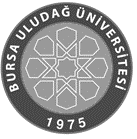 Satınalan BirimBilgi İşlem Daire BaşkanlığıBilgi İşlem Daire BaşkanlığıBilgi İşlem Daire BaşkanlığıTalep Eden BirimBİLGİ İŞLEM DAİRE BAŞKANLIĞIBİLGİ İŞLEM DAİRE BAŞKANLIĞIBİLGİ İŞLEM DAİRE BAŞKANLIĞITalep Eden Birim SorumlusuDosya Numarası2021-22021-22021-2Satınalma UsulüNihai alım için piyasa fiyat araştırmasıNihai alım için piyasa fiyat araştırmasıNihai alım için piyasa fiyat araştırmasıSatınalma MemuruZafer CANTel : 0224 294 28 23-24Tel : 0224 294 28 23-24Satınalma MemuruZafer CANFax: 0224 294 05 01Fax: 0224 294 05 01Satınalma MemuruZafer CANE-mail:zafercan@uludag.edu.trE-mail:zafercan@uludag.edu.trSıra NoMal/Hizmet CinsiMal/Hizmet ÖzellikleriMiktarıDonanımDonanımDonanımDonanım1-Linux İşletim Sistemi Teknik Destek Alımı Bakım işi Alımı 2021 yılı 12 Ay Teknik Şartname12-3-4-5-6-7-8-9-Teklif Vermeye Yetkili Kişinin;Teklif Vermeye Yetkili Kişinin;Adı ve SoyadıFirma AdıAçık Tebligat AdresiVergi Dairesi ve Vergi NumarasıTelefon ve Fax NumarasıElektronik Posta Adresi	Teklife İlişkin Kurum Dosya Numarası:Teklife İlişkin Kurum Dosya Numarası:Sıra NoMal/Hizmet CinsiMiktarıBirim FiyatıToplam1-2-3-4-5-6-KDV’siz Genel Toplam (TL)KDV’siz Genel Toplam (TL)